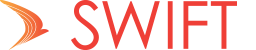 Join the SWIFT team and help make a real difference in the lives of the residents, farms and business in southwest Ontario, Caledon and Niagara Region. #broadbandforeveryoneCurrent Opportunities(Closing date October 31, 2016 9am)Are you a motivated self-starter who is tired of the commute?  SWIFT is looking for you.  Southwestern Integrated Fibre Technology Inc. (SWIFT) is recruiting for two positions, a Communications Manager and an Executive Assistant / Office Coordinator.  Both positions report to the Executive Director. The Executive director is located in a rural area near Thornbury in Grey County. At this time there is no intent to have a bricks and mortar office, we will operate virtually using Office 365.  Staff will be expected to work from home with only (ironically) a reliable internet connection and good cell phone reception as prerequisites.SWIFT is a not-for-profit corporation that is bringing fibre based broadband to southwest Ontario, Caledon and Niagara Region.  SWIFT recently received $180 million in funding from the Federal and Provincial governments to make #broadbandforeveryone a reality, come be part of the team!Communications Manager (Salary range $65,000 – $75,000 / year)Please see the link for a job description: Job DescriptionTo apply for this position please email your resume to employment@swiftnetwork.ca with Communications Manager in the title of the email. This position is a one year contract.We would like to take this opportunity to thank all applicants. Only those to be interviewed will be contacted.SWIFT is an equal opportunity employer and we believe inclusion enables innovation. Accommodations are available for all parts of the recruitment process and individual accommodation plans are prepared for employees who need them.